Session 2014Brevet de Technicien supÉrieurCONTRÔLE INDUSTRIEL etRÉGULATION AUTOMATIQUEE3 Sciences PhysiquesU-32  Physique appliquÉeDurée : 2 heures	 Coefficient : 2,5Matériel autorisé :- Toutes les calculatrices de poche y compris les calculatrices programmables, alphanumériques ou à écran graphique à condition que leur fonctionnement soit autonome et qu’il ne soit pas fait usage d’imprimante (Circulaire n° 99-186, 16/11/1999).Tout autre matériel est interdit.Aucun document autorisé.Documents à rendre avec la copie :LES documentS RÉPONSES (pages 9 à 14) sont fournis en double exemplaire, un exemplaire étant à remettre avec la copie, l’autre servant de brouillon éventuel.Dès que le sujet vous est remis, assurez-vous qu’il est complet.Le sujet se compose de 14 pages, numérotées de 1/14 à 14/14.Asservissement de vitesse d’un moteur à courant continu de tractionL’asservissement de vitesse d’un moteur à courant continu pour un chariot mobile est réalisé grâce à un calculateur numérique qui élabore une commande en fonction de la consigne et de la mesure de la vitesse, comme l’indique la figure 1 ci-dessous.L’objectif du sujet est de traiter quelques fonctions présentes dans l’asservissement, regroupées en 3 parties indépendantes. Chacune comporte plusieurs sous-parties qui peuvent être traitées séparément.Tous les éléments sont supposés parfaits et en particulier les composants discrets ou intégrés sont idéalisés. Les C.A.N. et C.N.A. ont un temps de conversion nul et sont sans défaut de linéarité. PARTIE AA.1.	Étude du C.N.A. (Convertisseur Numérique Analogique)Le C.N.A. utilisé a pour spécificité constructeur :A.1.1.	Justifier qu’il s’agit bien d’un C.N.A. A.1.2.	Quel est le nombre maximum en entrée, en décimal ? A.1.3.	Pour Vref = 10,0 V, calculer :A.1.3.1.	le quantum q ou résolution analogique en mV avec 2 chiffres significatifs ; A.1.3.2.	la valeur V1/2 de la tension mi-échelle ; A.1.3.3.	la valeur de la tension pour le nombre N = 1010 1010.A.1.4.	Le montage représenté en figure 2 du document annexe 1, placé en sortie du C.N.A., va permettre de transformer la caractéristique de transfert. L’amplificateur opérationnel est alimenté en [+ 15 V ; - 15 V]. La figure 3 montre la transformation que réalise ce montage.A.1.4.1.	Donner, en le justifiant, le régime de fonctionnement du circuit intégré dans le montage figure 2.A.1.4.2.	Vérifier que la relation entre la tension de sortie Vs et la tension d'entrée VCNA est .A.1.4.3.	Avec R1= R2, exprimer la relation entre , E et VCNA.A.1.4.4.	Justifier que la relation trouvée au A.1.4.3. permet la transformation souhaitée.A.2.	Étude d’une partie du circuit de la commande du convertisseurLe montage figure 4 en annexe 1 permet de générer un signal de commande adapté au pilotage des différents interrupteurs commandés du convertisseur en appliquant, à l’entrée, un signal triangulaire Vtri. La diode est considérée comme parfaite.A.2.1.	Déterminer la valeur de R4 pour que Vcom = 10 V quand V’s = 15 V si R3 = 10 k.A.2.2.	La caractéristique de transfert du circuit comparateur est représentée en figure 5 du document annexe 1.	Représenter le signal de sortie V’s, puis le signal Vcom, pour les deux réglages de V0 donnés sur le document réponse 1.PARTIE BB.1.	Étude du convertisseurLa tension Vcom appliquée à l’entrée de circuits logiques permet de générer les commandes appropriées de fermeture ou de blocage des interrupteurs commandés du convertisseur. Le schéma de principe du convertisseur est représenté figure 6 du document annexe 2. Les interrupteurs K1 à K4 sont parfaits et leur commande n’est pas représentée. La tension U0 est produite par un ensemble de batteries.La charge regroupe le moteur et une bobine de lissage complémentaire. B.1.1.	Donner le nom du convertisseur assurant la conversion « continu » fixe en « continu réglable ».B.1.2.	Compléter le document réponse 1 afin de déterminer l’allure de la tension obtenue pour la séquence de fermeture des interrupteurs donnée. B.1.3.	On donne la forme de la tension u(t) obtenue pour un autre réglage de la commande sur le document réponse 2. Le courant change alors de sens.B.1.3.1.	Établir la relation donnant la valeur moyenne U = <u(t)> de cette tension en fonction de U0 et .On donne : U0 = 120 V ;  = 90 %. Calculer la valeur de U = <u(t)>.B.1.3.2.	Indiquer dans le document réponse 2 les interrupteurs K qui sont commandés. B.1.3.3.	Grâce au schéma de la figure 7, annexe 2, indiquer les composants qui sont passants.B.1.3.4. Quel composant, non représenté sur les schémas, rend le courant presque constant bien que la tension u(t) appliquée au moteur ne le soit pas ? B.2.	Étude du moteurOn s’intéresse dans cette partie à la marche du moteur en traction automobile dans un seul sens de rotation. Ce moteur est à flux constant. On néglige complètement les pertes dans le fer et les pertes mécaniques (dites collectives) et on considère donc que le moment du couple mécanique utile Cu est égal au moment du couple des forces électromagnétiques Cem. La tension d’alimentation de l’induit, notée U, est la valeur moyenne de la tension u(t) délivrée par le convertisseur-variateur de vitesse.On rappelle que la force électromotrice (f.e.m.) du moteur est liée à la vitesse de rotation par la relation (1) :E = K∙  où K est une constante spécifique de la machine (en V.s.rad–1 ou en N.m.A–1).B.2.1.	Montrer que le moment du couple des forces électromagnétiques Cem est lié à l’intensité du courant dans l’induit par la relation (2) : Cem = K∙I.B.2.2.	En régime permanent, le moteur est soumis à un couple résistant constant                 Cr = 30 N.m, avec une tension d’induit U = 120 V. On parvient à mesurer la f.e.m.        E = 100 V et la fréquence de rotation n= 3 200 tr.min–1.B.2.2.1.	Au point de fonctionnement, exprimer la relation entre Cem et Cr.B.2.2.2.	Vérifier que la constante de la machine vaut K = 0,298 V.s.rad–1.B.2.2.3.	Déterminer l’intensité I du courant d’induit.B.2.2.4.	Vérifier que la valeur de R, résistance de l’induit, est égale à 0,20 .B.2.3.	Montrer à partir de la relation électrique de l’induit et des relations (1) et (2) que l’expression du moment du couple électromagnétique vérifie la loi de commande, en régime permanent : avec U tension d’induit en volt et n fréquence de rotation en tr.min–1.B.2.4.	Sur le document réponse 2, on a tracé plusieurs portions de caractéristiques mécaniques pour différentes tensions. Le moteur entraine une charge présentant un couple de 20 N.m, sous la tension d’induit U = 100 V.B.2.4.1.	Quelle sera  la fréquence de rotation en rad.s–1 de l’arbre moteur ?B.2.4.2.	Quelle est la puissance mécanique fournie ?B.2.5.	Tracer, sur le document réponse 2, la caractéristique mécanique pour U = 90 V.PARTIE CC.1.	Spectre et filtrage du signal issu du capteur de vitessePour une vitesse stabilisée, le signal issu de la sortie du monostable est représenté en figure 8 du document annexe 2 avec une amplitude Smax = 5 V. Pour cette vitesse on relève  = T/6 et T = 5,0 ms. On donne alors le spectre d’amplitude du signal en figure 9 de l’annexe 2.C.1.1.	Calculer la valeur moyenne  s(t)  de s(t) ? Indiquer comment vérifier cette valeur sur le spectre de la figure 9.C.1.2.	Le signal s(t) est filtré par le filtre passe-bas, dont la courbe expérimentale de réponse de gain est représentée sur le document réponse 3.C.1.2.1.	Sur le document réponse 3, tracer le diagramme asymptotique. En déduire l’ordre du filtre.C.1.2.2.	Déterminer sa fréquence de coupure à – 3 dB et sa bande passante.C.1.2.3.	On rappelle que le gain se définit par la relation G = 20∙log (A). Quelle est l’amplification A du filtre à la fréquence de 700 Hz ? C.1.3.	Le montage permettant de disposer avec fiabilité d’une mesure de la vitesse de rotation du moteur (et donc du déplacement du véhicule) est représenté en figure 10, annexe 3.C.1.3.1.	On considère la fonction de transfert en régime harmonique du filtre RC. classique T (j) = . Qu’est-ce qu’est le régime harmonique ?C.1.3.2.	Exprimer le module |T(j)|, noté également T, de la fonction de transfert.C.1.3.3.	Quelle est l’utilité du montage suiveur dans le dispositif de la figure 10 ?C.2.	Acquisition de la vitesse (figure 11 du document annexe 3)C.2.1.	Quel est le rôle de l’échantillonneur bloqueur ?C.2.2.	Pour simplifier, on considère que la fréquence maximale contenue dans le spectre de vF(t) est de 250 Hz.C.2.2.1.	À quelle fréquence minimale, notée fEmin, faut-il échantillonner vF(t) ?C.2.2.2.	Comment s’appelle cette condition ?C.2.3.	La tension vB(t) est appliquée à l’entrée du C.A.N. de 10 bits et de pleine échelle PE de 0 à 10 V.C.2.3.1.	Quelle est la plus petite variation de vB(t) décelable par le C.A.N. ?C.2.3.2.	Si le C.A.N. est à troncature, donner la conversion numérique, exprimée en décimal, de la tension vB = 7,50 V appliquée en entrée ?C.3.	Traitement numériquePour asservir la vitesse du moteur, le calculateur dispose d’un algorithme permettant d’élaborer une série de nombres {sn} à partir de {n}, signal numérisé de l’erreur entre la consigne et le retour.C.3.1.	L’algorithme entre chaque échantillon de la sortie et l’entrée d’erreur est :Sk = 48 k  - 78 k-1 + 34 k-2 + Sk-1Afin de caractériser l’action du correcteur numérique, on applique un échelon unitaire d’erreur : k devient égal à 1 pour k  0.Compléter le tableau du document réponse 3.C.3.2.	Représenter cette séquence de sortie (9 premières valeurs) sur le graphique du document réponse 3.C.3.3.	À l’aide de blocs multiplicateurs, des sommateurs et des blocs « retard » figurés sur le document figure 12 de l’annexe 3, représenter sur votre copie, la structure de l’algorithme. ANNEXE 1 : CARACTÉRISTIQUES, FIGURES ET SCHÉMASANNEXE 2 : CARACTÉRISTIQUES, FIGURES ET SCHÉMAS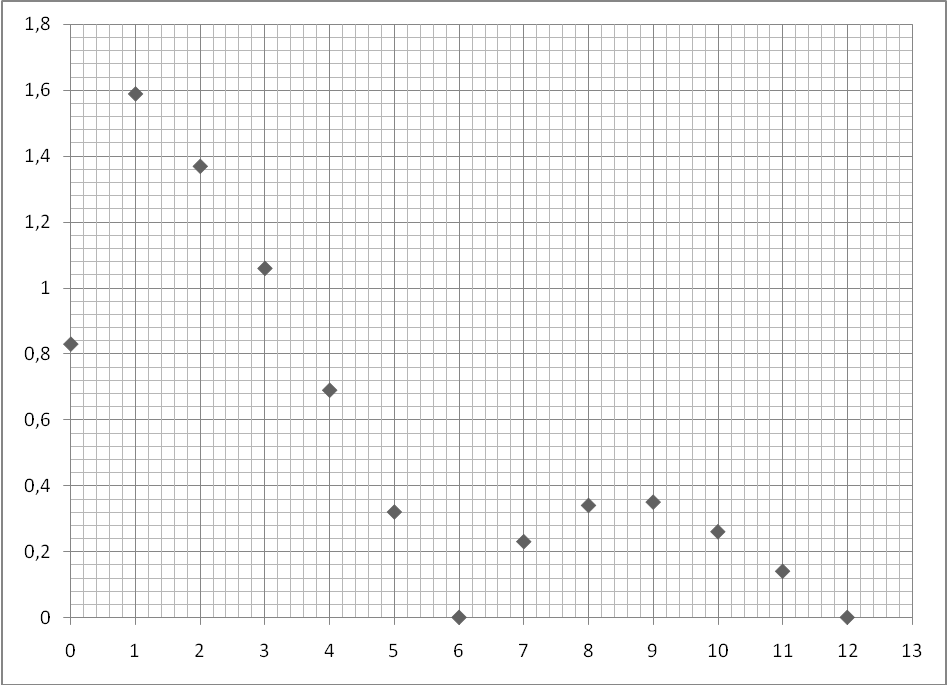 ANNEXE 3 : CARACTÉRISTIQUES, FIGURES ET SCHÉMASExemplaire pouvant servir de brouillonDOCUMENT RÉPONSE 1PARTIE AA.2.2.PARTIE BB.1.2.Exemplaire à rendre avec la copieDOCUMENT RÉPONSE 1PARTIE AA.2.2.PARTIE BB.1.2.Exemplaire pouvant servir de brouillonDOCUMENT RÉPONSE 2PARTIE BB.1.3.PARTIE BB.2.4. et B.2.5.Exemplaire à rendre avec la copieDOCUMENT RÉPONSE 2PARTIE BB.1.3.PARTIE BB.2.4. et B.2.5.Exemplaire pouvant servir de brouillonDOCUMENT RÉPONSE 3PARTIE CC.1.2.C.3.1.C.3.2.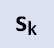 Exemplaire à rendre avec la copieDOCUMENT RÉPONSE 3PARTIE CC.1.2.C.3.1.C.3.2.Unipolar Code TableUnipolar Code TableDigital inputAnalog Output (V)1111 11111000 00000000 00010000 0000Vref x (255/256)Vref x (128/256) = Vref/2Vref x (1/256)Vref x (0/256) = 0Interrupteurs commandésK1  K3K2  K4K1  K3K2  K4Interrupteurs commandésK1  K3K2  K4K1  K3K2  K4Interrupteurs commandésComposants passantsInterrupteurs commandésComposants passantsk-2-1012345678k00111111111sk00k-2-1012345678k00111111111sk00